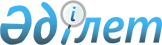 О внесении изменений в решение Жамбылского областного маслихата от 13 декабря 2018 года №30-3 "Об областном бюджете на 2019-2021 годы"Решение Жамбылского областного маслихата от 19 марта 2019 года № 32-5. Зарегистрировано Департаментом юстиции Жамбылской области 20 марта 2019 года № 4150
      Примечание РЦПИ.

      В тексте документа сохранена пунктуация и орфография оригинала.
      В соответствии со статьей 106 Бюджетного кодекса Республики Казахстан от 4 декабря 2008 года областной маслихат РЕШИЛ:
      1. Внести в решение Жамбылского областного маслихата от 13 декабря 2018 года № 30-3 "Об областном бюджете на 2019-2021 годы" (Зарегистрировано в Реестре государственной регистрации нормативных правовых актов № 4037, опубликовано в эталонном контрольном банке нормативных правовых актов Республики Казахстан в электронном виде 25 декабря 2018 года) следующие изменения:
      в пункте 1:
      в подпункте 1): 
      цифры "241 966 715" заменить цифрами "242 003 890";
      цифры "1 148 700" заменить цифрами "1 164 624";
      цифры "219 361 320" заменить цифрами "219 382 571";
      в подпункте 2):
      цифры "240 690 721" заменить цифрами "241 826 449";
      в подпункте 3):
      цифры "15 888 497" заменить цифрами "16 425 727";
      цифры "21 113 799" заменить цифрами "21 451 029";
      цифры "5 225 302" заменить цифрами "5 025 302";
      в подпункте 5):
      цифры "-14 612 503" заменить цифрами "-16 694 036";
      в подпункте 6):
      цифры "14 612 503" заменить цифрами "16 694 036".
      Подпункт 6 дополнить следующим содержанием:
      "Используемые остатки бюджетных средств – 1 881 533 тысяч тенге".
      Приложение 1 к указанному решению изложить в новой редакции согласно приложению к настоящему решению.
      2. Контроль за исполнением данного решения возложить на постоянную комиссию шестого созыва областного маслихата по вопросам экономики, бюджета, налога и местного самоуправления.
      3. Настоящее решение вступает в силу со дня государственной регистрации в органах юстиции и вводится в действие с 1 января 2019 года. Областной бюджет на 2019 год
					© 2012. РГП на ПХВ «Институт законодательства и правовой информации Республики Казахстан» Министерства юстиции Республики Казахстан
				
      Председатель сессии областного маслихата 

А. Майлыбаев

      Секретарь областного маслихата 

Б. Карашолаков
Приложение 1 к решению
Жамбылского областного маслихата
№ 32-5 от 19 марта 2019 годаПриложение 1 к решению
Жамбылского областного маслихата
№ 30-3 от 13 декабря 2018 года
Категория
Категория
Наименование
Сумма, тысяч тенге
Класс
Класс
Класс
Сумма, тысяч тенге
Подкласс
Подкласс
Сумма, тысяч тенге
1
2
3
I. Доходы
242 003 890
1
Налоговые поступления
21 451 695
01
Подоходный налог
10 300 009
2
Индивидуальный подоходный налог
10 300 009
03
Социальный налог
8 179 186
1
Социальный налог
8 179 186
05
Внутренние налоги на товары, работы и услуги
2 972 500
3
Поступления за использование природных и других ресурсов
2 972 500
2
Неналоговые поступления
1 164 624
01
Доходы от государственной собственности
93 624
1
Поступления части чистого дохода государственных предприятий
13 000
3
Дивиденды на государственные пакеты акций, находящиеся в государственной собственности
3 200
4
Доходы на доли участия в юридических лицах, находящиеся в государственной собственности
1 500
5
Доходы от аренды имущества, находящегося в государственной собственности
40 000
7
Вознаграждения по кредитам, выданным из государственного бюджета
35 924
04
Штрафы, пени, санкции, взыскания, налагаемые государственными учреждениями, финансируемыми из государственного бюджета, а также содержащимися и финансируемыми из бюджета (сметы расходов) Национального Банка Республики Казахстан
601 000
1
Штрафы, пени, санкции, взыскания, налагаемые государственными учреждениями, финансируемыми из государственного бюджета, а также содержащимися и финансируемыми из бюджета (сметы расходов) Национального Банка Республики Казахстан, за исключением поступлений от организаций нефтяного сектора
601 000
06
Прочие неналоговые поступления
470 000
1
Прочие неналоговые поступления
470 000
3
Поступления от продажи основного капитала
5 000
01
Продажа государственного имущества, закрепленного за государственными учреждениями
5 000
1
Продажа государственного имущества, закрепленного за государственными учреждениями
5 000
 4
Поступления трансфертов
219 382 571
01
Трансферты из нижестоящих органов государственного управления
4 254 374
02
Трансферты из районных (городских) бюджетов
4 254 374
02
Трансферты из вышестоящих органов государственного управления
215 128 197
1
Трансферты из республиканского бюджета
215 128 197
Функциональная группа
Функциональная группа
Функциональная группа
Функциональная группа
Сумма, тысяч тенге
Администратор бюджетных программ
Администратор бюджетных программ
Администратор бюджетных программ
Сумма, тысяч тенге
Программа
Программа
Сумма, тысяч тенге
Наименование
Сумма, тысяч тенге
1
1
1
2
3
II. Затраты
241 826 449
01
Государственные услуги общего характера
3 452 335
110
Аппарат маслихата области
66 559
001
Услуги по обеспечению деятельности маслихата области
66 559
120
Аппарат акима области
1 319 976
001
Услуги по обеспечению деятельности акима области
 974 156
007
Капитальные расходы подведомственных государственных учреждений и организаций
173 368
009
Обеспечение и проведение выборов акимов городов районного значения, сел, поселков, сельских округов
8 452
013
Обеспечение деятельности Ассамблеи народа Казахстана области
164 000
282
Ревизионная комиссия области
210 221
001
Услуги по обеспечению деятельности ревизионной комиссии области
208 973
003
Капитальные расходы государственного органа
1 248
257
Управление финансов области
1 625 464
001
Услуги по реализации государственной политики в области исполнения местного бюджета и управления коммунальной собственностью
136 070
009
Приватизация, управление коммунальным имуществом, постприватизационная деятельность и регулирование споров, связанных с этим
2 385
013
Капитальные расходы государственного органа
7 981
113
Целевые текущие трансферты из местных бюджетов
1 479 028
258
Управление экономики и бюджетного планирования области
94 900
001
Услуги по реализации государственной политики в области формирования и развития экономической политики, системы государственного планирования
93 200
005
Капитальные расходы государственного органа
1 700
269
Управление по делам религий области
135 215
001
Услуги по реализации государственной политики в сфере религиозной деятельности на местном уровне
31 948
004
Капитальные расходы подведомственных государственных учреждений и организаций
88
005
Изучение и анализ религиозной ситуации в регионе
103 179
02
Оборона
487 975
120
Аппарат акима области
134 385
010
Мероприятия в рамках исполнения всеобщей воинской обязанности
52 049
011
Подготовка территориальной обороны и территориальная оборона областного масштаба
82 336
271
Управление строительства области
8 000
002
Развитие объектов мобилизационной подготовки и чрезвычайных ситуаций
8 000
287
Территориальный орган, уполномоченных органов в области чрезвычайных ситуаций природного и техногенного характера, гражданской обороны, финансируемый из областного бюджета
345 590
002
Капитальные расходы территориального органа и подведомственных государственных учреждений
290 294
003
Мероприятия гражданской обороны областного масштаба
1 140
004
Предупреждение и ликвидация чрезвычайных ситуаций областного масштаба
54 156
03
Общественный порядок, безопасность, правовая, судебная, уголовно-исполнительная деятельность
9 240 234
252
Исполнительный орган внутренних дел, финансируемый из областного бюджета
9 228 858
001
Услуги по реализации государственной политики в области обеспечения охраны общественного порядка и безопасности на территории области
6 939 372
003
Поощрение граждан, участвующих в охране общественного порядка
1 207
006
Капитальные расходы государственного органа
2 263 473
024
Проведение учений по действиям при угрозе и возникновении кризисной ситуации
24 806
271
Управление строительства области
11 376
003
Развитие объектов органов внутренних дел
2 014
053
Строительство объектов общественного порядка и безопасности
9 362
04 
Образование
29 575 237
261
Управление образования области
13 371 944
003
Общеобразовательное обучение по специальным образовательным учебным программам
1 795 048
006
Общеобразовательное обучение одаренных детей в специализированных организациях образования
1 385 127
053
Целевые текущие трансферты бюджетам районов (городов областного значения) на апробирование подушевого финансирования организаций среднего образования
189 342
056
Целевые текущие трансферты районным (городов областного значения) бюджетам на доплату учителям, прошедшим стажировку по языковым курсам и на доплату учителям за замещение на период обучения основного сотрудника
661 290
071
Целевые текущие трансферты районным (городов областного значения) бюджетам на доплату учителям организаций образования, реализующим учебные программы начального, основного и общего среднего образования по обновленному содержанию образования
6 835 403
072
Целевые текущие трансферты районным (городов областного значения) бюджетам на доплату за квалификацию педагогического мастерства учителям, прошедшим национальный квалификационный тест и реализующим образовательные программы начального, основного и общего среднего образования
2 382 882
074
Целевые текущие трансферты районным (городов областного значения) бюджетам на увеличение размеров должностных окладов и на доплату за квалификацию педагогического мастерства педагогам-психологам школ
122 852
271
Управление строительства области
3 466 788
069
Строительство и реконструкция объектов дополнительного образования
129 482
079
Целевые трансферты на развитие районным (городов областного значения) бюджетам на строительство и реконструкцию объектов начального, основного среднего и общего среднего образования
3 337 306
285
Управление физической культуры и спорта области
1 926 596
006
Дополнительное образование для детей и юношества по спорту
1 605 534
007
Общеобразовательное обучение одаренных в спорте детей в специализированных организациях образования
321 062
253
Управление здравоохранения области
555 233
043
Подготовка специалистов в организациях технического и профессионального, послесреднего образования
555 233
261
Управление образования области
7 851 966
024
Подготовка специалистов в организациях технического и профессионального образования
7 851 966
271
Управление строительства области
100 000
099
Строительство и реконструкция объектов технического, профессионального и послесреднего образования
100 000
253
Управление здравоохранения области
83 085
003
Повышение квалификации и переподготовка кадров
83 085
253
Управление здравоохранения области
8 971
057
Подготовка специалистов с высшим, послевузовским образованием и оказание социальной поддержки обучающимся
8 971
261
Управление образования области
9 264
057
Подготовка специалистов с высшим, послевузовским образованием и оказание социальной поддержки обучающимся
9 264
261
Управление образования области
2 201 390
001
Услуги по реализации государственной политики на местном уровне в области образования
337 198
004
Информатизация системы образования в областных государственных учреждениях образования
117 584
005
Приобретение и доставка учебников, учебно-методических комплексов для областных государственных учреждений образования
62 094
007
Проведение школьных олимпиад, внешкольных мероприятий и конкурсов областного масштаба
246 041
011
Обследование психического здоровья детей и подростков и оказание психолого–медико-педагогической консультативной помощи населению
124 969
012
Реабилитация и социальная адаптация детей и подростков с проблемами в развитии
58 740
019
Присуждение грантов областным государственным учреждениям образования за высокие показатели работы
21 778
029
Методическая работа
59 700
067
Капитальные расходы подведомственных государственных учреждений и организаций
458 481
113
Целевые текущие трансферты из местных бюджетов
714 805
 05
Здравоохранение
10 669 411
253
Управление здравоохранения области
1 051 240
006
Услуги по охране материнства и детства
265 728
007
Пропаганда здорового образа жизни
134 107
041
Дополнительное обеспечение гарантированного объема бесплатной медицинской помощи по решению местных представительных органов областей
650 889
042
Проведение медицинской организацией мероприятий, снижающих половое влечение, осуществляемые на основании решения суда
516
271
Управление строительства области
3 337 133
038
Строительство и реконструкция объектов здравоохранения
3 337 133
253
Управление здравоохранения области
2 343 853
027
Централизованный закуп и хранение вакцин и других медицинских иммунобиологических препаратов для проведения иммунопрофилактики населения
2 343 853
253
Управление здравоохранения области
124 716
039
Оказание амбулаторно-поликлинических услуг и медицинских услуг субъектами сельского здравоохранения, за исключением оказываемой за счет средств республиканского бюджета, и оказание услуг Call-центрами
124 716
253
Управление здравоохранения области
43 847
029
Областные базы специального медицинского снабжения
43 847
253
Управление здравоохранения области
3 768 622
001
Услуги по реализации государственной политики на местном уровне в области здравоохранения
134 547
008
Реализация мероприятий по профилактике и борьбе со СПИД в Республике Казахстан
232 689
016
Обеспечение граждан бесплатным или льготным проездом за пределы населенного пункта на лечение
30 209
018
Информационно-аналитические услуги в области здравоохранения
96 139
023
Социальная поддержка медицинских и фармацевтических работников, направленных для работы в сельскую местность
51 200
028
Содержание вновь вводимых объектов здравоохранения
81 018
033
Капитальные расходы медицинских организаций здравоохранения
3 023 715
113
Целевые текущие трансферты из местных бюджетов
119 105
06 
Социальная помощь и социальное обеспечение
7 826 902
256
Управление координации занятости и социальных программ области
4 187 221
002
Предоставление специальных социальных услуг для престарелых и инвалидов в медико-социальных учреждениях (организациях) общего типа, в центрах оказания специальных социальных услуг, в центрах социального обслуживания
784 022
013
Предоставление специальных социальных услуг для инвалидов с психоневрологическими заболеваниями, в психоневрологических медико-социальных учреждениях (организациях), в центрах оказания специальных социальных услуг, в центрах социального обслуживания
794 088
014
Предоставление специальных социальных услуг для престарелых, инвалидов, в том числе детей-инвалидов, в реабилитационных центрах
402 280
015
Предоставление специальных социальных услуг для детей-инвалидов с психоневрологическими патологиями в детских психоневрологических медико-социальных учреждениях (организациях), в центрах оказания специальных социальных услуг, в центрах социального обслуживания
295 953
049
Целевые текущие трансферты районным (городов областного значения) бюджетам на выплату государственной адресной социальной помощи 
1 810 154
056
Целевые текущие трансферты районным (городов областного значения) бюджетам на внедрение консультантов по социальной работе и ассистентов в Центрах занятости населения
100 724
261
Управление образования области
309 738
015
Социальное обеспечение сирот, детей, оставшихся без попечения родителей
309 738
271
Управление строительства области
15 796
039
Строительство и реконструкция объектов социального обеспечения
15 796
256
Управление координации занятости и социальных программ области
786 840
003
Социальная поддержка инвалидов
786 840
256
Управление координации занятости и социальных программ области
2 427 591
001
Услуги по реализации государственной политики на местном уровне в области обеспечения занятости и реализации социальных программ для населения
90 851
007
Капитальные расходы государственного органа
936
018
Размещение государственного социального заказа в неправительственных организациях
83 439
019
Реализация текущих мероприятий, направленных на развитие рынка труда, в рамках Программы развития продуктивной занятости и массового предпринимательства
2 384
028
Услуги лицам из групп риска, попавшим в сложную ситуацию вследствие насилия или угрозы насилия
49 223
037
Целевые текущие трансферты районным (городов областного значения) бюджетам на реализацию мероприятий, направленных на развитие рынка труда, в рамках Программы развития продуктивной занятости и массового предпринимательства
1 446 530
044
Реализация миграционных мероприятий на местном уровне
2 320
045
Целевые текущие трансферты районным (городов областного значения) бюджетам на обеспечение прав и улучшение качества жизни инвалидов в Республике Казахстан
487 913
046
Обеспечение прав и улучшение качества жизни инвалидов в Республике Казахстан
42 284
053
Услуги по замене и настройке речевых процессоров к кохлеарным имплантам
47 355
067
Капитальные расходы подведомственных государственных учреждений и организаций
77 384
113
Целевые текущие трансферты из местных бюджетов
96 972
263
Управление внутренней политики области
28 113
077
Обеспечение прав и улучшение качества жизни инвалидов в Республике Казахстан
28 113
268
Управление пассажирского транспорта и автомобильных дорог области
2 532
045
Целевые текущие трансферты районным (городов областного значения) бюджетам на обеспечение прав и улучшение качества жизни инвалидов в Республике Казахстан
2 532
270
Управление по инспекции труда области
69 071
001
Услуги по реализации государственной политики в области регулирования трудовых отношений на местном уровне
64 549
003
Капитальные расходы государственного органа
4 522
07 
Жилищно-коммунальное хозяйство
14 991 441
271
Управление строительства области
7 623 465
014
Целевые трансферты на развитие районным (городов областного значения) бюджетам на строительство и (или) реконструкцию жилья коммунального жилищного фонда
2 837 680
027
Целевые трансферты на развитие районным (городов областного значения) бюджетам на развитие и (или) обустройство инженерно-коммуникационной инфраструктуры
4 785 785
279
Управление энергетики и жилищно-коммунального хозяйства области
7 367 976
001
Услуги по реализации государственной политики на местном уровне в области энергетики и жилищно-коммунального хозяйства
72 378
005
Капитальные расходы государственного органа 
3 370
010
Целевые трансферты на развитие районным (городов областного значения) бюджетам на развитие системы водоснабжения и водоотведения
970 565
030
Целевые трансферты на развитие районным (городов областного значения) бюджетам на развитие системы водоснабжения и водоотведения в сельских населенных пунктах
4 559 448
032
Субсидирование стоимости услуг по подаче питьевой воды из особо важных групповых и локальных систем водоснабжения, являющихся безальтернативными источниками питьевого водоснабжения
13 391
113
Целевые текущие трансферты из местных бюджетов
1 014 544
114
Целевые трансферты на развитие из местных бюджетов
734 280
08 
Культура, спорт, туризм и информационное пространство
7 949 970
273
Управление культуры, архивов и документации области
1 385 681
005
Поддержка культурно-досуговой работы
454 050
007
Обеспечение сохранности историко-культурного наследия и доступа к ним
238 973
008
Поддержка театрального и музыкального искусства
692 658
271
Управление строительства области
677 473
017
Развитие объектов спорта
677 473
285
Управление физической культуры и спорта области
3 692 597
001
Услуги по реализации государственной политики на местном уровне в сфере физической культуры и спорта
46 394
002
Проведение спортивных соревнований на областном уровне
244 890
003
Подготовка и участие членов областных сборных команд по различным видам спорта на республиканских и международных спортивных соревнованиях
3 245 896 
032
Капитальные расходы подведомственных государственных учреждений и организаций
99 698
113
Целевые текущие трансферты из местных бюджетов
55 719
263
Управление внутренней политики области
837 227
007
Услуги по проведению государственной информационной политики 
837 227
264
Управление по развитию языков области
161 715
001
Услуги по реализации государственной политики на местном уровне в области развития языков
33 869
002
Развитие государственного языка и других языков народа Казахстана
127 846
273
Управление культуры, архивов и документации области
501 258
009
Обеспечение функционирования областных библиотек
175 542
010
Обеспечение сохранности архивного фонда
325 716
284
Управление туризма области
147 210
001
Услуги по реализации государственной политики на местном уровне в сфере туризма
77 934
004
Регулирование туристической деятельности
69 220
032
Капитальные расходы подведомственных государственных учреждений и организаций
56
263
Управление внутренней политики области
254 679
001
Услуги по реализации государственной внутренней политики на местном уровне 
240 410
005
Капитальные расходы государственного органа 
665
032
Капитальные расходы подведомственных государственных учреждений и организаций
13604
273
Управление культуры, архивов и документации области
117 390
001
Услуги по реализации государственной политики на местном уровне в области культуры и управления архивным делом
59 581
032
Капитальные расходы подведомственных государственных учреждений и организаций
57 809
283
Управление по вопросам молодежной политики области
174 740
001
Услуги по реализации молодежной политики на местном уровне
124 739
003
Капитальные расходы государственного органа
1 074
005
Реализация мероприятий в сфере молодежной политики
48 856
032
Капитальные расходы подведомственных государственных учреждений и организаций
71
09
Топливно-энергетический комплекс и недропользование
7 458 271
279
Управление энергетики и жилищно-коммунального хозяйства области
172 242
007
Развитие теплоэнергетической системы
156 742
081
Организация и проведение поисково-разведочных работ на подземные воды для хозяйственно-питьевого водоснабжения населенных пунктов
15 500
279
Управление энергетики и жилищно-коммунального хозяйства области
7 286 029
070
Целевые трансферты на развитие районным (городов областного значения) бюджетам на развитие газотранспортной системы
69 343
071
Развитие газотранспортной системы
7 216 686
 10
Сельское, водное, лесное, рыбное хозяйство, особо охраняемые природные территории, охрана окружающей среды и животного мира, земельные отношения
17 833 656
255
Управление сельского хозяйства области
14 796 257
001
Услуги по реализации государственной политики на местном уровне в сфере сельского хозяйства
148 786
002
Поддержка семеноводства 
600 000
003
Капитальные расходы государственного органа
635
018
Обезвреживание пестицидов (ядохимикатов)
1 695
020
Субсидирование повышения урожайности и качества продукции растениеводства, удешевление стоимости горюче-смазочных материалов и других товарно-материальных ценностей, необходимых для проведения весенне-полевых и уборочных работ, путем субсидирования производства приоритетных культур
2 470 000
029
Мероприятия по борьбе с вредными организмами сельскохозяйственных культур
14 299
041
Удешевление сельхозтоваропроизводителям стоимости гербицидов, биоагентов (энтомофагов) и биопрепаратов, предназначенных для обработки сельскохозяйственных культур в целях защиты растений
60 107
045
Определение сортовых и посевных качеств семенного и посадочного материала
60 000
046
Государственный учет и регистрация тракторов, прицепов к ним, самоходных сельскохозяйственных, мелиоративных и дорожно-строительных машин и механизмов
481
047
Субсидирование стоимости удобрений (за исключением органических)
1 000 000
050
Возмещение части расходов, понесенных субъектом агропромышленного комплекса, при инвестиционных вложениях
4 033 623
051
Субсидирование в рамках гарантирования и страхования займов субъектов агропромышленного комплекса
1 800
053
Субсидирование развития племенного животноводства, повышение продуктивности и качества продукции животноводства
3 675 000
054
Субсидирование заготовительным организациям в сфере агропромышленного комплекса суммы налога на добавленную стоимость, уплаченного в бюджет, в пределах исчисленного налога на добавленную стоимость
108 730
055
Субсидирование процентной ставки по кредитным и лизинговым обязательствам в рамках направления по финансовому оздоровлению субъектов агропромышленного комплекса
178 067
056
Субсидирование ставок вознаграждения при кредитовании, а также лизинге на приобретение сельскохозяйственных животных, техники и технологического оборудования
1 726 193
057
Субсидирование затрат перерабатывающих предприятий назакуп сельскохозяйственной продукции для производства продуктов ее глубокой переработки в сфере животноводства
419 730
059
Субсидирование затрат ревизионных союзов сельскохозяйственных кооперативов на проведение внутреннего аудита сельскохозяйственных кооперативов
14 771
060
Частичное гарантирование по микрокредитам в рамках Программы развития продуктивной занятости и массового предпринимательства
215 616
061
Субсидирование операционных затрат микрофинансовых организаций в рамках Программы развития продуктивной занятости и массового предпринимательства
31 724
113
Целевые текущие трансферты из местных бюджетов
35000
719
Управление ветеринарии области
511 848
001
Услуги по реализации государственной политики на местном уровне в сфере ветеринарии
48 934
003
Капитальные расходы государственного органа
308
028
Услуги по транспортировке ветеринарных препаратов до пункта временного хранения
1 889
030
Централизованный закуп ветеринарных препаратов по профилактике и диагностике энзоотических болезней животных, услуг по их профилактике и диагностике, организация их хранения и транспортировки (доставки) местным исполнительным органам районов (городов областного значения)
388 194
113
Целевые текущие трансферты из местных бюджетов
72 523
254
Управление природных ресурсов и регулирования природопользования области
131 939
003
Обеспечение функционирования водохозяйственных сооружений, находящихся в коммунальной собственности
51 939
004
Восстановление особо аварийных водохозяйственных сооружений и гидромелиоративных систем
80 000
254
Управление природных ресурсов и регулирования природопользования области
1 206 204
005
Охрана, защита, воспроизводство лесов и лесоразведение
1 195 743
006
Охрана животного мира
10 461
255
Управление сельского хозяйства области
8 871
034
Cубсидирование повышения продуктивности и качества товарного рыбоводства
8 871
254
Управление природных ресурсов и регулирования природопользования области
394 460
001
Услуги по реализации государственной политики в сфере охраны окружающей среды на местном уровне
75 853
008
Мероприятия по охране окружающей среды
38 607
032
Капитальные расходы подведомственных государственных учреждений и организаций
280 000
251
Управление земельных отношений области
43 529
001
Услуги по реализации государственной политики в области регулирования земельных отношений на территории области
43 386
010
Капитальные расходы государственного органа 
143
725
Управление по контролю за использованием и охраной земель области
40 548
001
Услуги по реализации государственной политики на местном уровне в сфере контроля за использованием и охраной земель
40 367
003
Капитальные расходы государственного органа 
181
255
Управление сельского хозяйства области
700 000
035
Формирование региональных стабилизационных фондов продовольственных товаров
700 000
 11
Промышленность, архитектурная, градостроительная и строительная деятельность
483 243
271
Управление строительства области
187 049
001
Услуги по реализации государственной политики на местном уровне в области строительства
99 060
005
Капитальные расходы государственного органа
30 165
113
Капитальные расходы подведомственных государственных учреждений и организаций
57 824
272
Управление архитектуры и градостроительства области
253 985
001
Услуги по реализации государственной политики в области архитектуры и градостроительства на местном уровне
60 673
002
Разработка комплексных схем градостроительного развития и генеральных планов населенных пунктов
70 000
032
Капитальные расходы подведомственных государственных учреждений и организаций
5 000
113
Целевые текущие трансферты из местных бюджетов
118 312
724
Управление государственного архитектурно-строительного контроля области
42 209
001
Услуги по реализации государственной политики на местном уровне в сфере государственного архитектурно-строительного контроля
37 821
003
Капитальные расходы государственного органа
4 388
 12
Транспорт и коммуникации
12 067 768
268
Управление пассажирского транспорта и автомобильных дорог области
10 004 084
002
Развитие транспортной инфраструктуры
2 760 445
003
Обеспечение функционирования автомобильных дорог
517 000
007
Целевые трансферты на развитие районным (городов областного значения) бюджетам на развитие транспортной инфраструктуры
56 935
025
Капитальный и средний ремонт автомобильных дорог областного значения и улиц населенных пунктов
16 275
027
Целевые текущие трансферты районным (городов областного значения) бюджетам на финансирование приоритетных проектов транспортной инфраструктуры
2 032 808
028
Реализация приоритетных проектов транспортной инфраструктуры
4 620 621
268
Управление пассажирского транспорта и автомобильных дорог области
2 063 684
001
Услуги по реализации государственной политики на местном уровне в области транспорта и коммуникаций
61 125
005
Субсидирование пассажирских перевозок по социально значимым межрайонным (междугородним) сообщениям
464 202
011
Капитальные расходы государственного органа
5 273
113
Целевые текущие трансферты из местных бюджетов
1 533 084
 13
Прочие
19 460 582
266
Управление предпринимательства и индустриально-инновационного развития области
1 857 929
005
Поддержка частного предпринимательства в рамках Государственной программы поддержки и развития бизнеса "Дорожная карта бизнеса-2020"
15 000
008
Поддержка предпринимательской деятельности
415 873
010
Субсидирование процентной ставки по кредитам в рамках Государственной программы поддержки и развития бизнеса "Дорожная карта бизнеса-2020"
1 212 715
011
Частичное гарантирование кредитов малому и среднему бизнесу в рамках Государственной программы поддержки и развития бизнеса "Дорожная карта бизнеса-2020"
126 000
027
Частичное гарантирование по микрокредитам в рамках Программы развития продуктивной занятости и массового предпринимательства
88 341
279
Управление энергетики и жилищно-коммунального хозяйства области
63 018
024
Развитие индустриальной инфраструктуры в рамках Государственной программы поддержки и развития бизнеса "Дорожная карта бизнеса-2020"
38 500
052
Целевые трансферты на развитие районным (городов областного значения) бюджетам на развитие индустриальной инфраструктуры в рамках Государственной программы поддержки и развития бизнеса "Дорожная карта бизнеса-2020"
24 518
253
Управление здравоохранения области
138 059
096
Выполнение государственных обязательств по проектам государственно-частного партнерства
138 059
257
Управление финансов области
4 405 964
012
Резерв местного исполнительного органа области
451 708
059
Целевые текущие трансферты районным (городов областного значения) бюджетам на повышение заработной платы отдельных категорий гражданских служащих, работников организаций, содержащихся за счет средств государственного бюджета, работников казенных предприятий в связи с изменением размера минимальной заработной платы
3 954 256
258
Управление экономики и бюджетного планирования области
12 871 964
003
Разработка или корректировка, а также проведение необходимых экспертиз технико-экономических обоснований местных бюджетных инвестиционных проектов и конкурсных документаций проектов государственно-частного партнерства, концессионных проектов, консультативное сопровождение проектов государственно-частного партнерства и концессионных проектов
12 871 964
266
Управление предпринимательства и индустриально-инновационного развития области
123 648
001
Услуги по реализации государственной политики на местном уровне в области развития предпринимательства и индустриально-инновационной деятельности
116 999
003
Капитальные расходы государственного органа
189
032
Капитальные расходы подведомственных государственных учреждений и организаций
6 460
14
Обслуживание долга
35 370
257
Управление финансов области
35 370
004
Обслуживание долга местных исполнительных органов
32 056
016
Обслуживание долга местных исполнительных органов по выплате вознаграждений и иных платежей по займам из республиканского бюджета
3 314
 15
Трансферты
100 294 054
257
Управление финансов области
100 294 054
007
Субвенции
94 207 865
011
Возврат неиспользованных (недоиспользованных) целевых трансфертов
11 442
024
Целевые текущие трансферты из нижестоящего бюджета на компенсацию потерь вышестоящего бюджета в связи с изменением законодательства
4 793 647
026
Целевые текущие трансферты из вышестоящего бюджета на компенсацию потерь нижестоящих бюджетов в связи с изменением законодательства
1 272 000
051
Трансферты органам местного самоуправления
9 100
III. Чистое бюджетное кредитование
16 425 727
Бюджетные кредиты
21 451 029
06
Социальная помощь и социальное обеспечение
337 230
266
Управление предпринимательства и индустриально-инновационного развития области
337 230
006
Предоставление бюджетных кредитов для содействия развитию предпринимательства в рамках Программы развития продуктивной занятости и массового предпринимательства
337 230
07 
Жилищно-коммунальное хозяйство
13 833 809
271
Управление строительства области
6 215 059
009
Кредитование районных (городов областного значения) бюджетов на проектирование и (или) строительство жилья
6 215 059
279
Управление энергетики и жилищно-коммунального хозяйства области
7 618 750
046
Кредитование районных (городов областного значения) бюджетов на реконструкцию и строительство систем тепло-, водоснабжения и водоотведения
7 618 750
10
Сельское, водное, лесное, рыбное хозяйство, особо охраняемые природные территории, охрана окружающей среды и животного мира, земельные отношения
5 080 620
255
Управление сельского хозяйства области
4 111 020
037
Предоставление бюджетных кредитов для содействия развитию предпринимательства в рамках Программы развития продуктивной занятости и массового предпринимательства
4 111 020
258
Управление экономики и бюджетного планирования области
969 600
007
Бюджетные кредиты местным исполнительным органам для реализации мер социальной поддержки специалистов
969 600
 13
Прочие
2 199 370
266
Управление предпринимательства и индустриально-инновационного развития области
2 199 370
007
Кредитование АО "Фонд развития предпринимательства "Даму" на реализацию государственной инвестиционной политики
500 000
009
Кредитование дочерних организаций АО "Национальный управляющий холдинг "КазАгро" для финансирования малого и среднего бизнеса и микрокредитования сельского населения
1 000 000
069
Кредитование на содействие развитию предпринимательства в областных центрах и моногородах
699 370
Категория Наименование

Класс

Подкласс
Категория Наименование

Класс

Подкласс
Категория Наименование

Класс

Подкласс
Категория Наименование

Класс

Подкласс
Сумма, тысяч тенге
1
1
1
2
3
5
Погашение бюджетных кредитов
5 025 302
01
Погашение бюджетных кредитов
5 025 302
1
Погашение бюджетных кредитов, выданных из государственного бюджета
5 025 302
Функциональная группа
Функциональная группа
Функциональная группа
Функциональная группа
Сумма, тысяч тенге
Администратор бюджетных программ
Администратор бюджетных программ
Администратор бюджетных программ
Сумма, тысяч тенге
Программа
Программа
Сумма, тысяч тенге
Наименование
Сумма, тысяч тенге
1
1
1
2
3
IV. Сальдо по операциям с финансовыми активами
445 750
Приобретение финансовых активов
445 750
13
Прочие
445 750
257
Управление финансов области
445 750
005
Формирование или увеличение уставного капитала юридических лиц
445 750
Наименование
Наименование
Наименование
Наименование
Сумма, тысяч тенге
1
1
1
2
3
V. Дефицит (профицит) бюджета
-16 694 036
VI. Финансирование дефицита (использование профицита) бюджета
16 694 036
Категория
Категория
Наименование
Сумма, тысяч тенге
Класс
Класс
Сумма, тысяч тенге
Подкласс
Подкласс
Подкласс
Подкласс
Сумма, тысяч тенге
1
1
1
2
3
7
Поступления займов
19 613 799
01
Внутренние государственные займы
19 613 799
1
Государственные эмиссионные ценные бумаги
6 215 059
2
Договоры займа
13 398 740
Функциональная группа

Администратор бюджетных программ

Программа

Наименование
Функциональная группа

Администратор бюджетных программ

Программа

Наименование
Функциональная группа

Администратор бюджетных программ

Программа

Наименование
Функциональная группа

Администратор бюджетных программ

Программа

Наименование
Сумма, тысяч тенге
1
1
1
2
3
16
Погашение займов
4 801 296
257
Управление финансов области
4 801 296
008
Погашение долга местного исполнительного органа
3 171 028
015
Погашение долга местного исполнительного органа перед вышестоящим бюджетом
1 630 268
8
Используемые остатки бюджетных средств
1 881 533